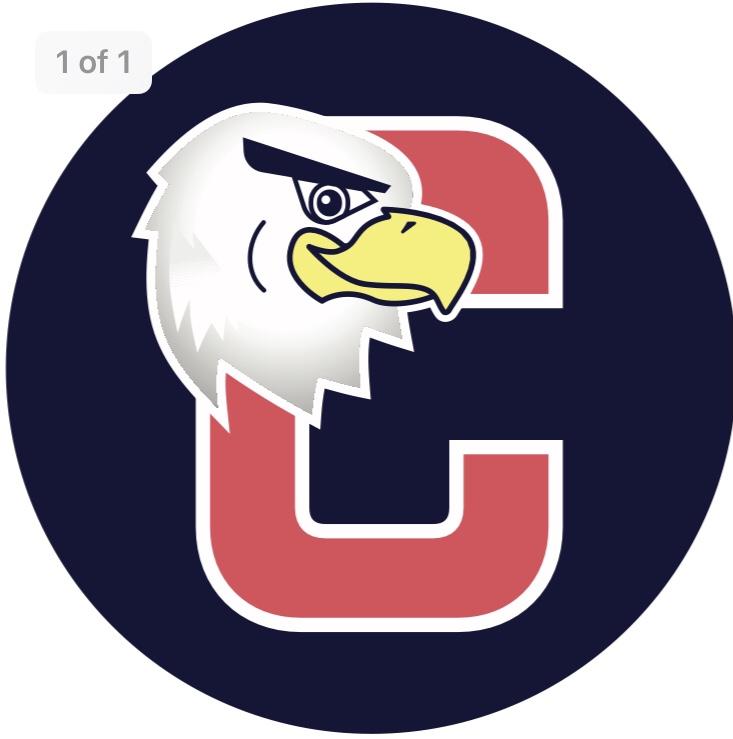 Cucinella PTOGeneral Membership Meeting Minutes Monday, October 17, 2022Attendance: Aimee Perhacs, Jen Campbell, Courtney Averyt, Melissa Svoboda, Liz Schwartz, Nicole Eckert, Kelli Pinnola, Nicole Weigel, Maureen Chlopik, Alyssa Nelson, Danielle Bayet, Michele Bires, Lisa Woodring, Jess Ingenito, Jess DeCicco, Jamie Bergen, Jessica Pricci, Toni Sturzebecker, Rita Turrin, Ashley Fortunato, Sheri Baker, Tara Trubela, John Hilly, Cassie Anderson, Lindsay Suchy, and Dominic Esposito Virtual attendees: Leighann Day, Sarah Cipoletti,  Danielle Campion, Erin Halpin, Lauren Palermo, Sarah VanBuzekom, Isabella Novaes, Laura Hunter, Mary Ann Walker, Megan Melofchek, Michelle King, Nicole, and Taryn MaconesCalled to order at 7:01 pm.Pledge of AllegianceCourtney made a motion to accept the September minutes, Jaime 2nd, all in favor. Presidents ReportBOE Report – 7th grader earned golf award, bus safety, action plans for social emotional learning, link it, achievement in math and LA, STEM exp at LVMS 3/18 showcase, mobile app and 11/9 – NASA live inflightOutdoor display case has all the PTO info10/28 6pm to 730 – Truck or TreatBook Fair – 11/7 – 11/9 – looking for someone to shadow Marie and take over next year, also opportunities to volunteerTheater week in January – 2nd to 5th grade can be involvedSchool closed 11/10 – 11/11 Holiday shoppe 12/14 – 12/16, Kristi is looking for help and holiday shoppersWepage updated new section “Volunteer to Help”Reminder to sgin up for hubs in MemberhubTreasurera. Budget – yearbook line item – reducing prospective income from $1000 to $300.  Courtney makes a motion to approve this change, and Aimee seconds it.  All in favorPrincipal Report Thank you for help on picture dayThank for help on Fun Run Week of respect – spirit days were a success.  This Friday is dress like a super hero day.Columbus Day professional Devleopment – teachers used LinkIt Program, data analysis and responsive classroomMs. Scrimo is new instrumental music program teacherStuff the bus donations due Oct 21stHalloween – parade, parties, and dress up will be October 28thParent teacher conferences are coming in November.  Classroom teachers will be sending out sign up geniuses. Mr. Perusso sent out email today to teachers to submit PTO grant applications. Committee Reports Membership 255 families signed up on Memberhub. 40 teachersWill be doing Memberhub cheat sheet Assemblies/Programs11/3 – Yah-Oh-Way assembly – theme of Thanksgiving performed by the Thunderbird American Indian Dancers Communications Nellie Newsflash has all our infoWebpage updateGlow ring needed for Farm stand for Courtyard Garden. $367.  Sarah makes a motion to purchase.  Melissa seconds it.  All in favor.  Fundraising/Events Fun Run raised $22,584, $2200 matching giftsGertrude Hawk sale running now until 11/7Ort Farm Pie sale running now until 11/9, pick up on 11/22 at Cucinella from 430 to 7Spirit Wear Sale 10/26 – delivery 11/23Silent Auction – spring 2023 – looking for committee members to start the planning processRoom Parent Room parent checks are ready, please pick upFamily Fun Night – each grade will host 1 Teacher Appreciation Will do a November treats cart with cider and donutsUnfinished BusinessNew BusinessBOE Candidates spoke Next Meeting is Monday, November 28, 2022Adjourn at 7:55